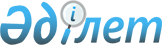 О проекте Протокола о внесении изменений и дополнений в Протокол от 13 мая
2002 года к Соглашению между Республикой Казахстан и Российской Федерацией
о разграничении дна северной части Каспийского моря в целях осуществления
суверенных прав на недропользование от 6 июля 1998 годаПостановление Правительства Республики Казахстан от 24 января 2006 года
N 48

      В соответствии с  Законом  Республики Казахстан от 30 мая 2005 года "О международных договорах" Правительство Республики Казахстан  ПОСТАНОВЛЯЕТ: 

      1. Внести на рассмотрение Президента Республики Казахстан предложение о подписании проекта Протокола о внесении изменений и дополнений в Протокол от 13 мая 2002 года к Соглашению между Республикой Казахстан и Российской Федерацией о разграничении дна 

северной части Каспийского моря в целях осуществления суверенных прав на недропользование от 6 июля 1998 года. 

      2. Настоящее постановление вводится в действие со дня подписания.        Премьер-Министр 

      Республики Казахстан Проект         

  ПРОТОКОЛ 

о внесении изменений и дополнений в Протокол от 

13 мая 2002 года к Соглашению между Республикой Казахстан и 

Российской Федерацией о разграничении дна северной части 

Каспийского моря в целях осуществления суверенных прав 

на недропользование от 6 июля 1998 года       Республика Казахстан и Российская Федерация, далее именуемые Сторонами, 

      исходя из взаимной заинтересованности в совместном освоении углеводородных ресурсов геологических структур "Курмангазы" ("Кулалинская"), "Центральная" и месторождения "Хвалынское", расположенных в северной части Каспийского моря,  

      согласились о нижеследующем: 

      Внести изменение в текст Протокола от 13 мая 2002 года к  Cоглашению  между Республикой Казахстан и Российской Федерацией о разграничении дна северной части Каспийского моря в целях осуществления суверенных прав на недропользование от 6 июля 1998 года (далее - Протокол) - пункт 3 статьи 6 изложить в следующей редакции: 

      "Предприятиям, созданным уполномоченными организациями Сторон в соответствии со статьями 3, 4 и 5 настоящего Протокола, предоставляется право пользования участками недр, в пределах которых расположены структуры "Курмангазы" ("Кулалинская") и "Центральная", а также месторождение "Хвалынское", на условиях раздела продукции без необходимости включения этих участков в перечни участков недр, право пользования которыми может быть предоставлено на условиях раздела продукции, а также без проведения каких-либо конкурсов или аукционов, подтверждающих отсутствие возможности геологического изучения, разведки и добычи полезных ископаемых на этих участках недр на иных условиях пользования недрами, отличных от условий раздела продукции. В отношении этих участков недр соглашения о разделе продукции заключаются с указанными предприятиями без проведения аукционов на право заключения соглашений о разделе продукции". 

      Настоящий Протокол временно применяется с момента подписания и вступает в силу с даты последнего письменного уведомления о выполнении Сторонами внутригосударственных процедур, необходимых для его вступления в силу. 

      Настоящий Протокол является неотъемлемой частью  Соглашения  между Республикой Казахстан и Российской Федерацией о разграничении дна северной части Каспийского моря в целях осуществления суверенных прав на недропользование от 6 июля 1998 года. 

      Совершено в городе ________________ " ___ " _________ 2006 года в двух экземплярах, каждый на казахском и русском языках, причем оба текста имеют одинаковую силу.        За Республику                               За Российскую   

      Казахстан                                   Федерацию 

 
					© 2012. РГП на ПХВ «Институт законодательства и правовой информации Республики Казахстан» Министерства юстиции Республики Казахстан
				